Задание № 2 (расшифровать и оценить показатели 1,2,3,4,6,8,15-19; рассчитать ЦПК, СГЭ, ИС)Лабораторный анализ№1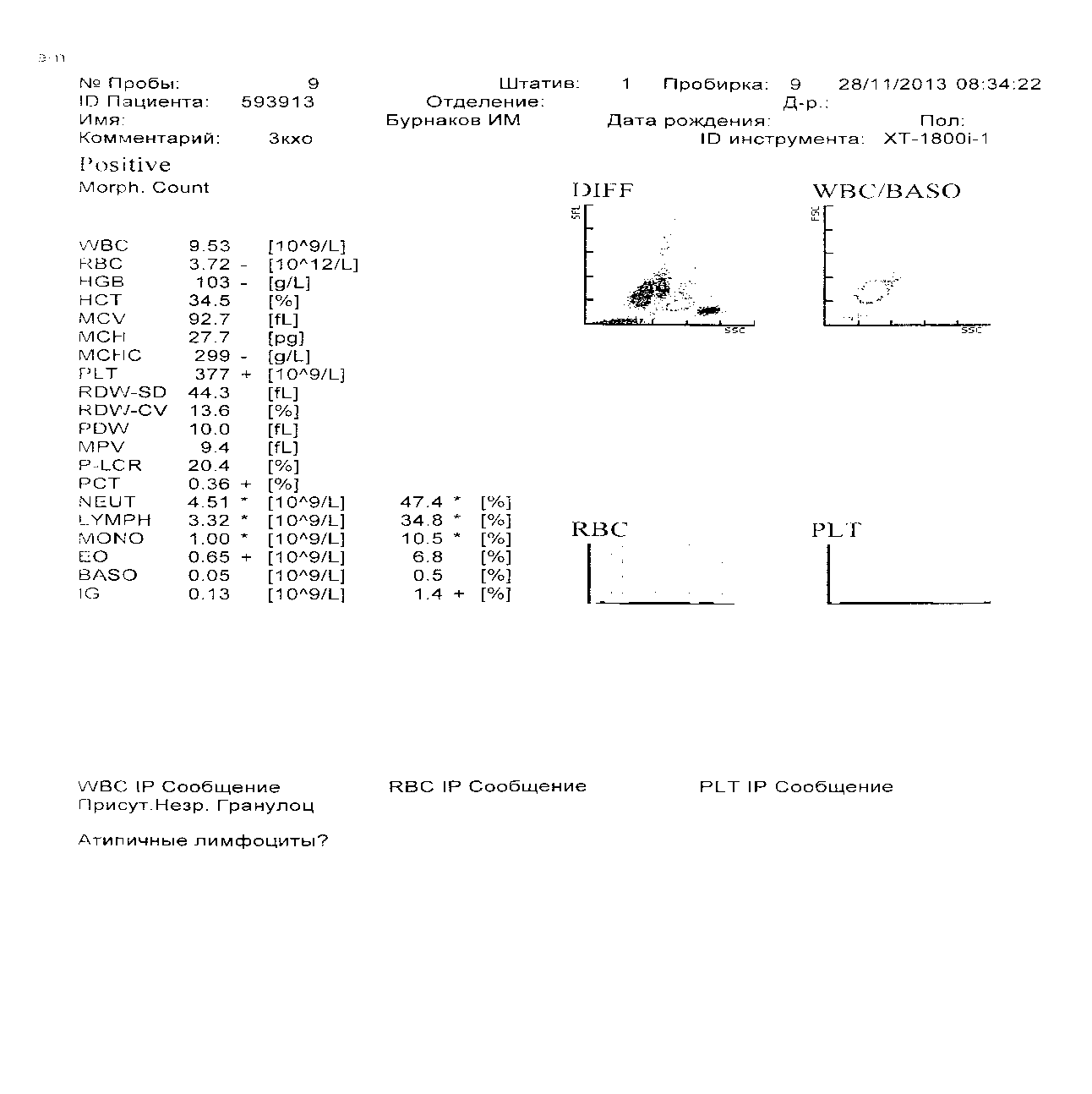 Лабораторный анализ №2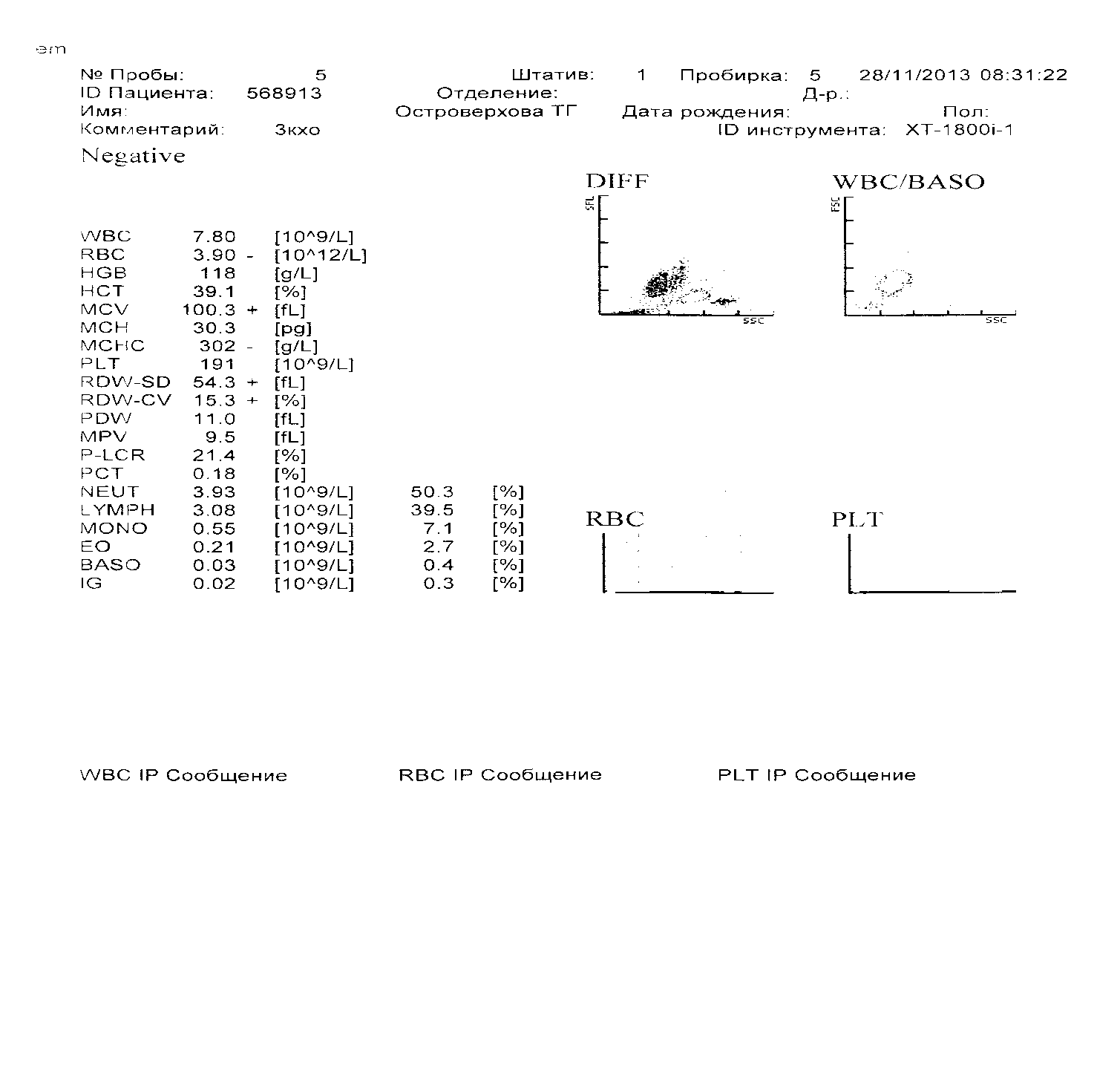 